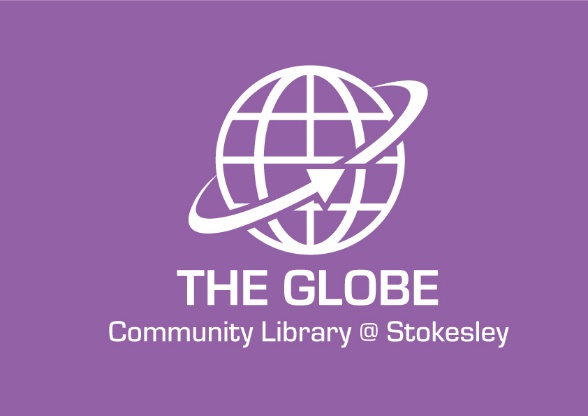 Recommend a bookThe book I would recommend isI would recommend this book because